MATEMATIKA 23.4.2020.Pisano dijeljenje (240:20)-obradaDanas učimo pisano dijeljenje višeznamenkastoga broja, ali ovaj put dvoznamenkastim brojem.Za početak pogledaj prezentaciju i prepiši plan ploče iz prezentacije.Riješi u bilježnicu ove zadatke:640 : 10 =                              640 : 20 =                     960 : 30 =Vjerujem da ti je ovo doista lagan posao.Za vježbu riješi zadatke iz udžbenika Moj sretni broj 4 na 117. stranici, fotografiju rada mi pošalji privatnom porukom.Dodatni zadatak (možeš i isprintati ako imaš printer)Oboji lice ove djevojčice zadanim bojama nakon što izračunaš zadatke slijedeći upute. Sretno! 	36 – 	13 –     15 –                  17 –                34 –               23 –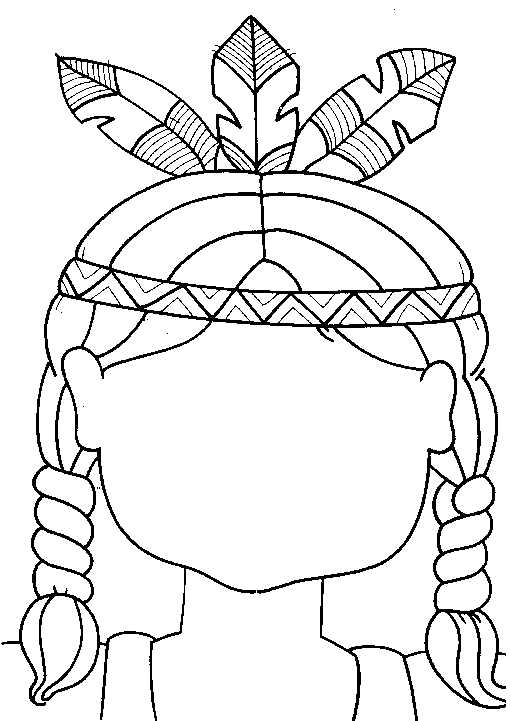 Dijelove koji nisu zadani bojom, oboji kako želiš.